Predictive and prognostic value of selected microRNAs in luminal breast cancerAmorim et al, Supplementary MaterialSupplementary TablesSupplementary Table  - Specific target sequence of mature miRNAs tested.Supplementary Figures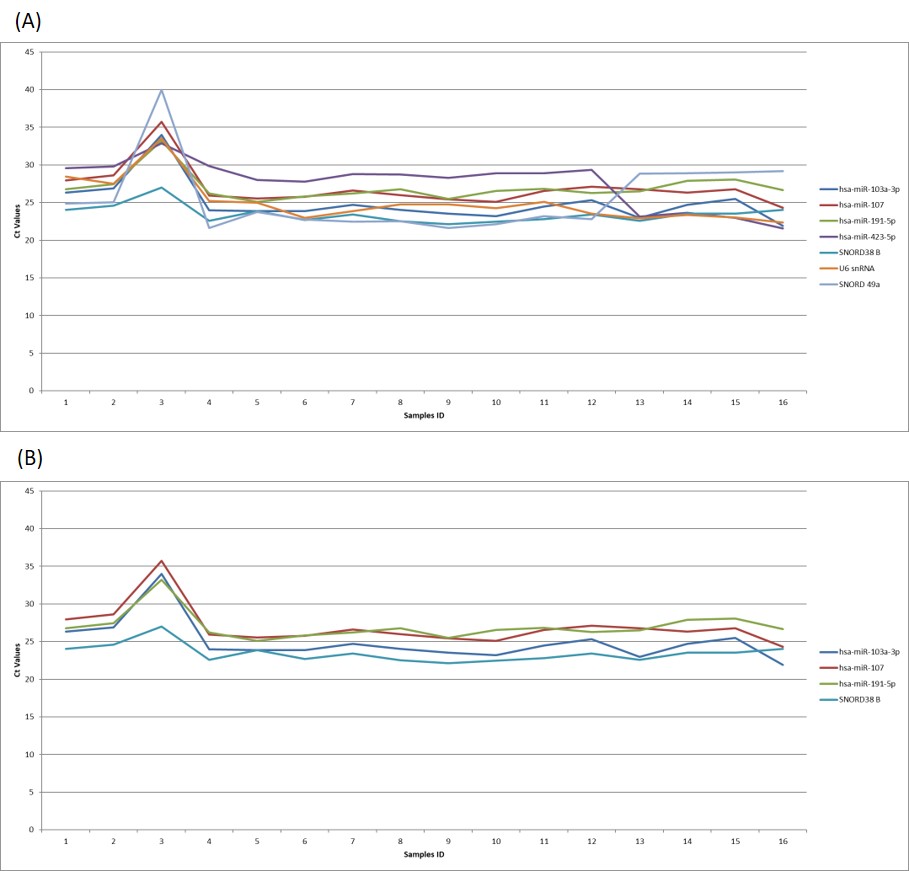 Supplementary Figure 1. (A) Ct values across the samples for the candidate reference genes. (B) Ct values across the samples for the selected reference genes.GeneTarget sequenceMirBase accessionSNORD38B (hsa)UCUCAGUGAUGAAAACUUUGUCCAGUUCUGCUACUGACAGUAAGUGAAGAUAAAGUGUGUCUGAGGAGANAhsa-miR-30b-5pUGUAAACAUCCUACACUCAGCUMIMAT0000420hsa-miR-30c-5pUGUAAACAUCCUACACUCUCAGCMIMAT0000244hsa-miR-181a-5pAACAUUCAACGCUGUCGGUGAGUMIMAT0000256hsa-miR-182-5pUUUGGCAAUGGUAGAACUCACACUMIMAT0000259hsa-miR-200b-3pUAAUACUGCCUGGUAAUGAUGAMIMAT0000318hsa-miR-205-5pUCCUUCAUUCCACCGGAGUCUGMIMAT0000266NA-Not applicableNA-Not applicableNA-Not applicable